BC Unit 6 Power and Taylor Series 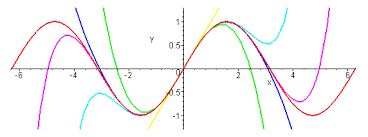 TopicAssignmentsDay 1Mon 4/18.8 Power Seriesp. 602 # 1-31 oddDay 2Tues 4/28.9 Functions as Power Seriesp. 610 #1,3,7,11,15,23,25Day 3Wed 4/38.9 Integral and Derivatives of Power Seriesp. 610 # 5, 9, 13, 17, 19, 20, 21, 26Day 4Thurs 4/48.9 Series Manipulationp. 610 # 32 – 38, 57, 58Day 5Fri 4/5Quizp. 627 #12Day 6Mon 4/88.10 Taylor Seriesp. 621 #1-7 odd, 21-35 odd, 41, 53, 59Day 7Tues 4/98.7 Taylor PolynomialsTaylor Polynomial  WSDay 8Wed 4/10Estimating ErrorLagrange Error Bound WSDay 9Thurs 4/11ReviewReview WSFri 4/12Test